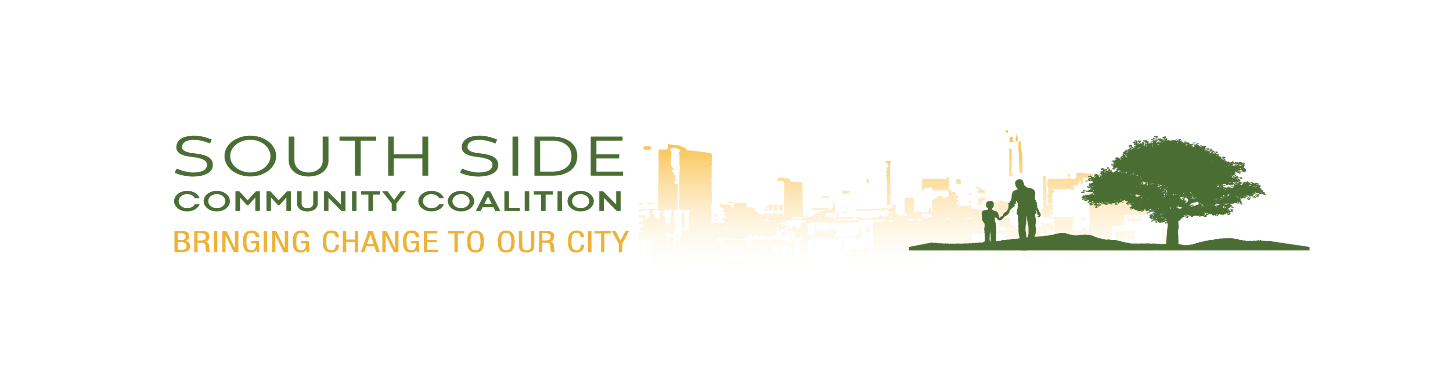 South Side Community Coalition 20 Years“Times flies when you having Fun”Summer 2023 Meijer Gardens	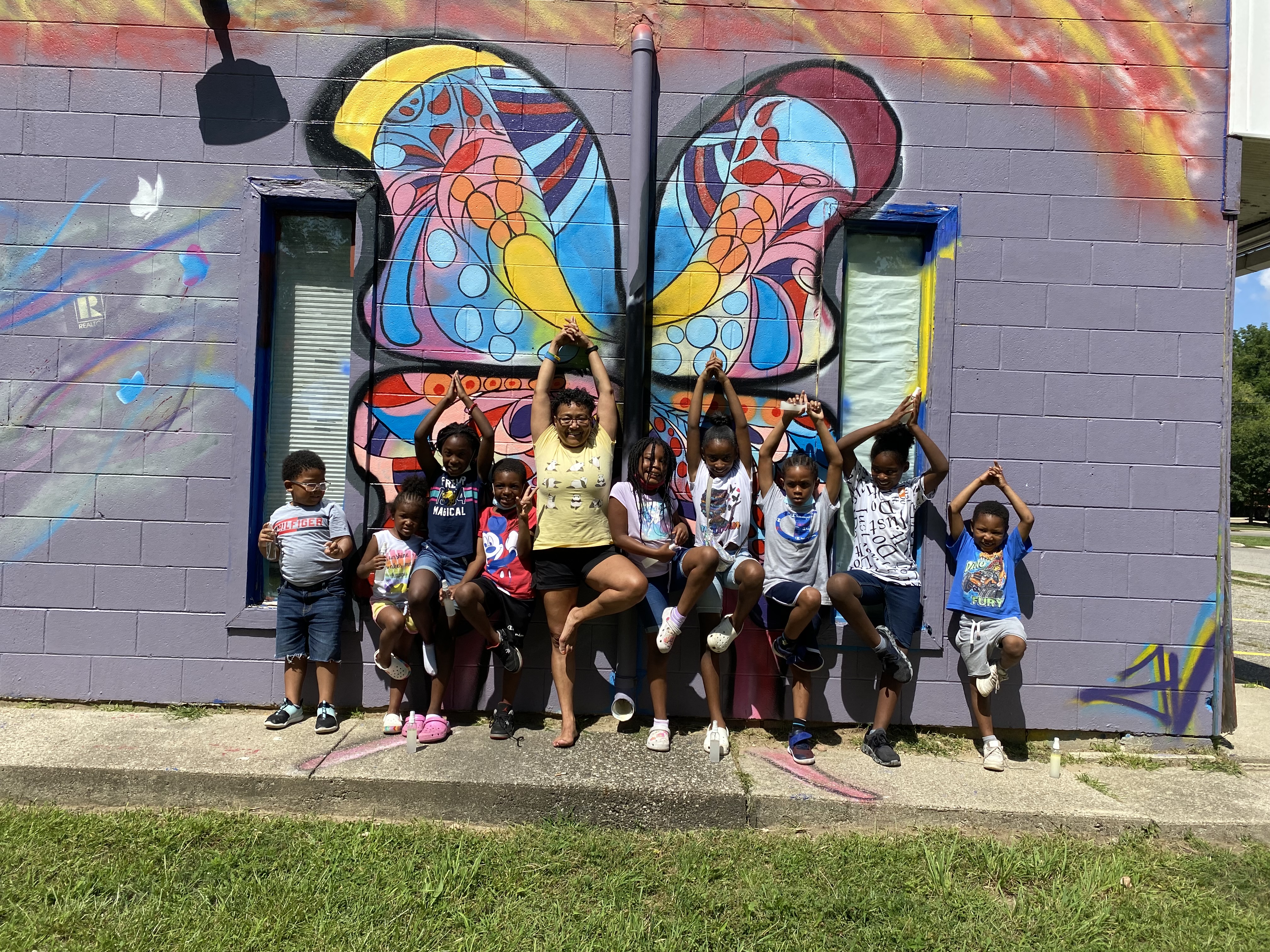 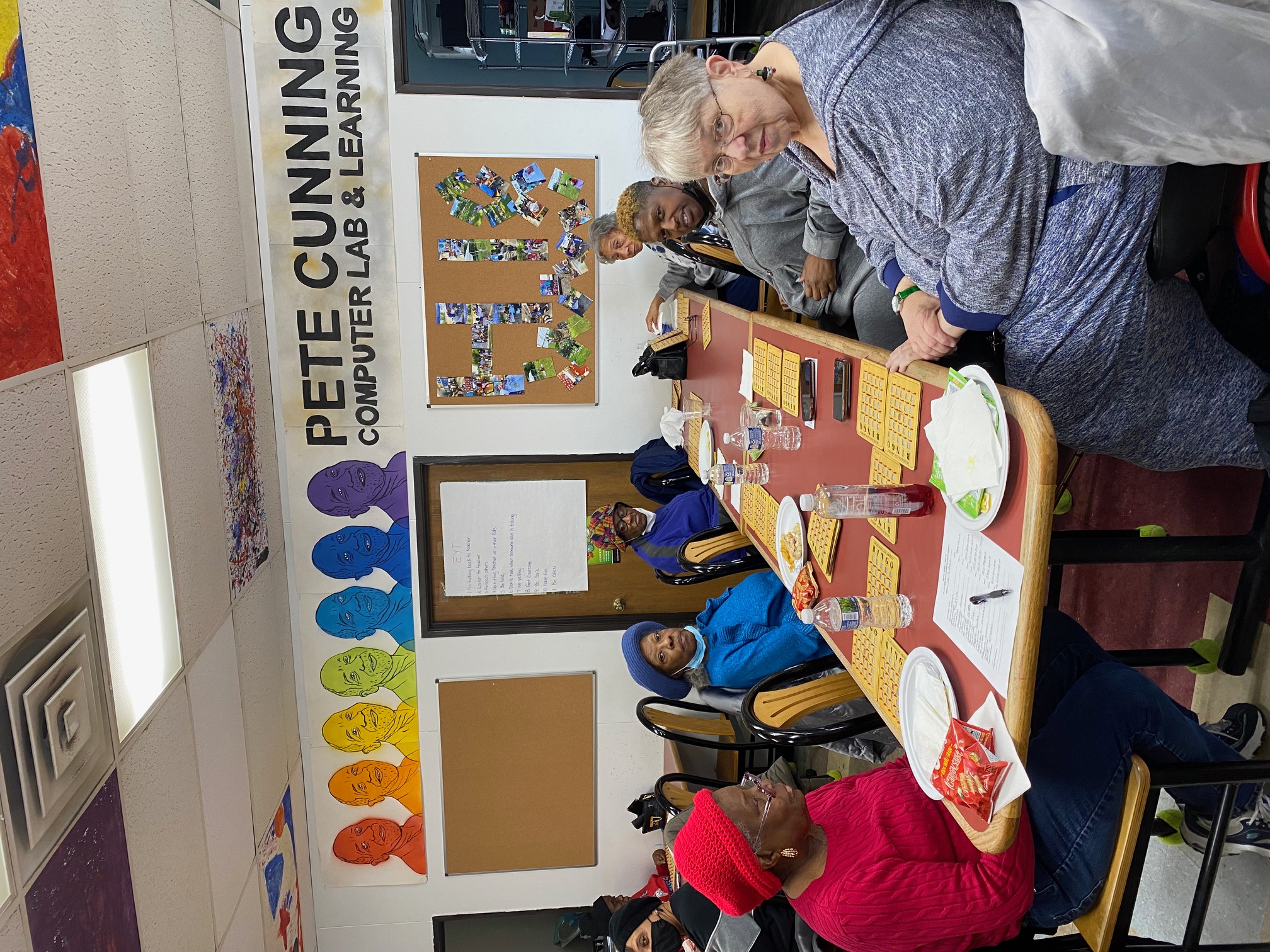 Senior Bingo                                                  Yogi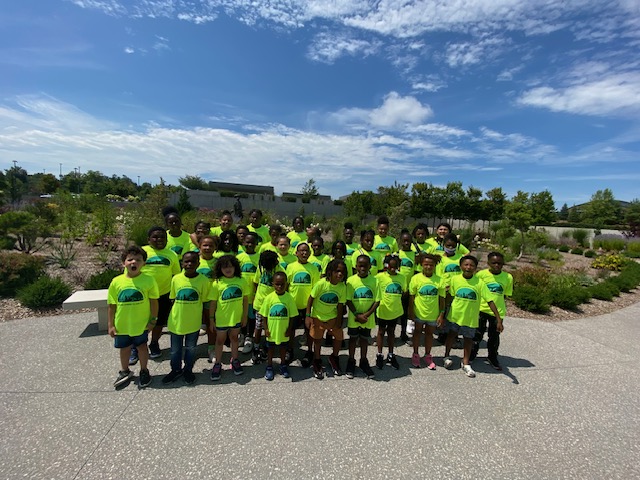 